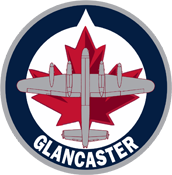 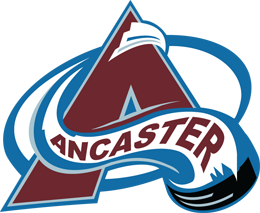 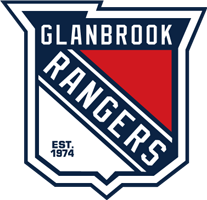 Glancaster Bombers Amalgamation Information Sessions & Vote Date Over the past weeks and months, Glanbrook and Ancaster boards have been working collectively to create a pathway for the amalgamation and structure of the Glancaster Bombers.  A lot of hard work has gone into creating and defining how the Bombers will be structured and operate.  We now want to take the following opportunities to share the proposed structure with both the Glanbrook & Ancaster membership.   Executives from the boards will be in attendance for the presentation  and answer questions or concerns you may have. Information Sessions: The presentation will be available on the associations’ websites and a FAQ document will be created and shared as questions arise.Amalgamation Membership Vote:October 22  9am – 2pm @ Glanbrook Arena + Morgan Firestone ArenaThe boards of directors of AMHL and GMHASeptember 12Glanbrook Minor Hockey Association 7-9pm @ Glanbrook ArenaSeptember 12Ancaster Minor Hockey League7-9pm @ Morgan FirestoneOctober 16Joint AMHL & GMHA 10am-12pmMount Hope Community Centre3027 Homestead DriveMount Hope